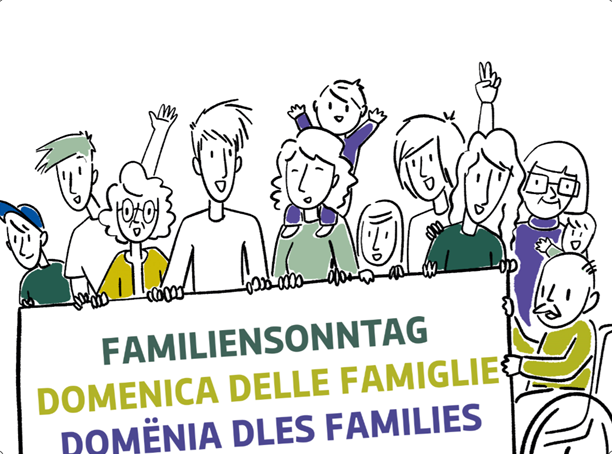 Tema introduttivo“benedetti.sempre” è il nostro tema per la Domenica della Famiglia di quest'anno. Siamo benedetti da Dio - ora e sempre, nonostante tutto ciò che ci sta succedendo - in tutto ciò che ci rende felici. E dobbiamo essere una benedizione l'uno per l'altro specialmente ora, in questo periodo che ci ha posto e continua a porci di fronte a grandi sfide. Con questa fiducia, possiamo ora celebrare insieme per poi tornare più forti di prima alla nostra quotidianità - con la certezza che Dio è con noi e benedice le nostre vite.Segno della croceVogliamo iniziare questa Santa Messanel nome del Padre, Dio, che abbraccia il mondo con la sua mano protettrice,nel nome del Figlio, Gesù, che ci regala una vita dignitosanel nome dello Spirito Santo che ci riempie di gioia, calore e vitalità.Introduzione al tema della benedizioneBenedizione deriva dalla parola latina "benedicere" e significa dire qualcosa di buono a qualcuno da parte di Dio. I bambini leggono ad alta voce quando e perché possiamo essere una benedizione per gli altri. In mezzo, si può suonare un breve intermezzo musicale:Io sono una benedizione, perché sono qui, ci sono, esistoIo sono una benedizione, tutte le volte che sono socievole con gli altri e li rispettoIo sono una benedizione, tutte le volte che ho cura degli animali e delle pianteIo sono una benedizione, tutte le volte in cui mi metto a disposizione di chi è triste e ha bisogno del mio aiutoIo sono benedetto, perché Dio mi ha donato tanti talentiIo sono benedetto, perché ho una famiglia e gli amiciIo sono benedetto, perché la mia vita è un donoIo sono benedetto, perché Dio mi ama.KyrieSacerdoteDio, ti ringraziamo perché siamo benedetti da te.
Gesù, Tu sei qui per noi.Canto “Signore pietà”Gesù, tu dici a ciascuno di noi: E’ bello che ci sei anche tu!
Canto ”Cristo pietà”Gesù, tu prendi i bambini tra le tue braccia e li benedici.Canto “Signore pietà”SacerdoteAiutaci a donarci reciprocamente parole gentili, perché la nostra vita si riempia di gentilezza e di salvezza. Per questo Ti preghiamo attraverso Gesù, nostro amico. Amen.Kyrie (per la domenica della Trinità)Dio Padre, tu hai creato il mondo. Fa’ che ci impegniamo per salvaguardare la tua creazione.Dio Figlio Gesù, tu ci fai da esempio per capire come amare il prossimo. Fa’ che Ti seguiamo e che siamo accoglienti e aperti verso il nostro prossimo.Dio Spirito Santo, tu ci dai coraggio e forza. Fa’ che, rafforzati da te, viviamo con entusiasmo la nostra fede.SacerdotePoiché, nonostante i nostri sforzi, riconosciamo di essere fragili e di cadere spesso in tentazione, per questo ti chiediamo: Dio onnipotente abbi pietà di noi, perdoni i nostri peccati e ci conduca alla vita eterna. Amen.CredoConfessiamo ora insieme la nostra fede e rispondiamo ad ogni frase "Noi crediamo".Sacerdote: noi crediamo in un solo Dio che è nostro Padre e Creatore del mondo.Tutti: Noi crediamoSacerdote: noi crediamo in Gesù Cristo, suo Figlio e nostro Salvatore, che ci libera da ogni peccato.Tutti: noi crediamoSacerdote: noi crediamo nello Spirito Santo, che è con noi fino alla fine dei tempi e opera in noi.Tutti: noi crediamoSacerdote: noi crediamo nella missione di salvezza della Chiesa, di diffondere la parola di Dio e di essere un difensore degli uomini.Tutti: noi crediamoSacerdote: noi crediamo nella resurrezione della vita e nella venuta di nostro Signore che completa il mondo fino a che Dio sia tutto in tutti.Tutti: noi crediamoPreghiera dei fedeliDopo ogni preghiera, viene posta sull'altare una candela in una ciotolina.Sacerdote:Dio ci dà la sua protezione e la sua benedizione. Possiamo andare da lui con tutte le nostre gioie e i nostri dolori. E così portiamo le nostre suppliche davanti a lui e mettiamo una candela sull'altare:1. O Dio buono, Ti chiediamo di accompagnare noi e le nostre famiglie sia nei momenti sereni che in quelli di difficoltà.2. O Dio buono, Ti preghiamo per tutti i malati, affinché trovino la forza di vedere anche il bello che c’é nella loro vita nonostante le sofferenze che stanno vivendo. 3. O Dio buono, Ti preghiamo affinché possiamo sentire la tua benedizione e la tua vicinanza e perché possiamo essere una benedizione per gli altri.4. O Dio buono, Ti preghiamo affinché Tu ci dia la forza, la saggezza e la fiducia per crescere ed educare i nostri figli in modo che diventino persone affettuose, premurose e sicure di sé. 5. O Dio buono, Ti preghiamo per tutti coloro che hanno perso una persona cara, affinché possano trovare conforto.Questo è ciò che ti chiediamo, buon Dio, perché confidiamo nel fatto che tu ci accompagni lungo tutto il nostro cammino, oggi e tutti i giorni della nostra vita. AmenPadre NostroSaluto di pace/canto di paceGesù disse ai suoi discepoli "Vi lascio la pace, vi do la mia pace”. Questa pace è anche per noi oggi. Perciò, posso dire nel nome di Gesù:(con gesti che tutti ripetono).La pace sia con voi (cenno ai vicini di sinistra e di destra)La pace sia con me (stretta di mani davanti al petto)La pace sia con tutto il mondo (mostra il globo immaginario).Preghiera finaleO Dio buono, ti ringraziamo della tua vicinanza. Non sei rimasto distante e nascosto. In questa celebrazione ti sei avvicinato a noi. Ci hai parlato attraverso la Tua parola. Attraverso il pasto comune ci hai dato la forza. Per questo ti ringraziamo con tutto il nostro cuore, la nostra mente, le nostre mani, tutto il nostro essere.Benedizione con gestiQualcuno mostra i gesti - tutti li imitanoMettiamo le mani sui nostri cuoriDio benedica il nostro cuore, perché continui a battere allegramente.Mettiamo le mani sulla testaDio benedica la nostra testa, che possa diventare un laboratorio di umorismo e di allegria nella vita.Ci mettiamo le mani sugli occhiDio benedica i nostri occhi, perché da essi risplenda il sorriso del cielo.Ci mettiamo le mani sulla boccaDio benedica la nostra bocca, perché si apra per pronunciare parole edificanti e di conforto, e rimanga chiusa per non pronunciare parole che possano ferire e distruggere gli altri.Ci mettiamo le mani sulle orecchieDio benedica le nostre orecchie, perché capiscano l'umorismo divino e umano.Uniamo le nostre mani a mo’ di ciotola.E ci benedica Dio, che abbraccia il mondo con il suo amore protettivo, il Figlio che ci dà una vita dignitosa, e lo Spirito Santo che ci riempie di gioia, calore e vitalità. Nel nome del Padre, del Figlio e dello Spirito Santo. Amen.Benedizione di Aronne (Num 6, 24-26)Buon Dio,tu sei in mezzo a noi.Ci proteggi e ci custodisci.Ci rinforzi con la Tua forza.Ci doni il Tuo Amore.Vuoi che siamo una benedizione.Ci doni la Tua benedizione.Ci benedica il Dio Buono,che è Padre, Figlio e Spirito Santo.AmenTi benediciamo, Signore, perché hai voluto che il tuo Figlio fatto uomo appartenesse a una famiglia umana e, crescendo nell’ambiente familiare, ne condividesse le gioie e i dolori. Guarda questa tua famiglia sulla quale invochiamo il tuo aiuto: proteggila e custodiscila sempre perché, sostenuta dalla tua grazia, viva nella prosperità e nella concordia e, come piccola Chiesa domestica, testimoni nel mondo la tua gloria. Per Cristo nostro Signore. Amen.Canto finale